* Birden fazla alan işaretlenebilir.1. ÖZET ve ANAHTAR KELİMELER: Toplumsal, ekonomik veya teknolojik sorunlardan en az birinin çözümüne katkı sağlaması gereken sunulacak projenin kapsamı, yöntemi, konunun özgün değeri ve beklenen sonuçlar kısaca belirtilmelidir. Proje özetinin 150-250 kelime arasında olması beklenir. 2. LİTERATÜR BİLGİSİ VE ÖZGÜN DEĞERİ: Proje konusu ile ilgili alanda ulusal ve uluslararası literatür taranarak, özet bir literatür analizi verilmelidir. Bu analiz, önerilen araştırma konusunun literatürdeki önemini ve doldurulması gereken boşluğu ortaya koymalıdır. Dikkate alınan literatür kaynak gösterilmeli ve listelenmelidir. Özgün değerle ilgili olarak; araştırmanın dayandığı hipotez/ler açıkça ortaya konulmalı ve proje konusunun bilgi birikimi içindeki yeri, hangi boşluğu dolduracağı belirtilmelidir. Önerilen yeni teknoloji, yöntem veya kuramın literatüre nasıl bir katkı sağlayacağı açıklanmalıdır.3. AMAÇ / HEDEF ve KAPSAM: Önerilen projenin amacı ve erişilmek istenen sonuçlar açıkça yazılmalıdır. Projenin konusu ve kapsamı net olarak tanımlanmalı; amaç ile ilişkisi açıklanmalıdır. 4. YÖNTEM: Araştırmanın amaç/hedef ve kapsamı ile uyumlu olarak, incelenmek üzere seçilen parametreler sıralanmalıdır. Bu parametrelerin incelenmesi için uygulanacak yöntem ile kullanılacak materyal ayrıntılı bir şekilde tanımlanmalıdır. Yapılacak ölçümler (ya da derlenecek veriler), kurulacak ilişkiler ayrıntılı biçimde anlatılmalıdır. (*)5. PROJE YÖNETİMİ: Yönetim Düzeni: İş Paketleri (İP), Görev Dağılımı ve Süreleri İş-Zaman Çizelgesiİş paketlerinin gerçekleşeceği süreler “İş-Zaman Çizelgesi” içerisinde belirtilmelidir. Proje ve rapor hazırlama aşamaları, yayın yazılımı ve malzeme alımı iş paketi olarak gösterilmemelidir.İŞ-ZAMAN ÇİZELGESİ (*)(*) Çizelgedeki satırlar gerektiği kadar genişletilebilir ve çoğaltılabilir.(**) Sütun toplamı 100 olmalıdır.(***) İP’de görev alacak kişilerin isimleri ve görevleri yazılmalıdır.B. İş PaketleriProjedeki İP’lerinin hedefleri izlenebilir, ölçülebilir ve somut olmalıdır. Birbirleri ile ilişkili işler aynı İP içerisinde verilmelidir. İP Tablosu, her bir üst ve alt İP için ayrı ayrı hazırlanmalıdır. İP sayısına göre tablo çoğaltılabilir. (*) İşler/Görevler’de görev alacak kişilerin isimleri ve görevleri yazılmalıdır. Risk YönetimiProjenin hedefe ulaşmasında oluşabilecek riskler ve bunlara yönelik B planları ilgili iş paketleri belirtilerek ana hatlarıyla aşağıdaki Risk Yönetimi Tablosu’nda ifade edilmelidir. B planı projenin araştırma sorusu ve/veya hipoteziyle ilgili olmalıdır. B planının uygulanması projenin temel hedeflerinden ve özgün değerinden sapmaya yol açmamalıdır. B planına geçilmesi durumunda yöntem değişikliğine gidiliyor ise bu durum detaylı olarak açıklanmalıdır. RİSK YÖNETİMİ TABLOSU (*)(*) Tablodaki satırlar gerektiği kadar genişletilebilir ve çoğaltılabilir.Araştırma OlanaklarıProjenin yürütüleceği kurumda var olan ve projede kullanılacak olan altyapı/ekipman (laboratuvar, araç, makine-teçhizat, vb.) olanakları belirtilmelidir.ARAŞTIRMA OLANAKLARI TABLOSU (*)(*) Tablodaki satırlar gerektiği kadar genişletilebilir ve çoğaltılabilir.6. YAYGIN ETKİ/KATMA DEĞER: Projenin gerçekleştirilmesi sonucunda bilimsel birikime, ulusal ekonomiye ve toplumsal refaha yapılabilecek katkılar ve sağlanabilecek yararlar tartışılmalı, elde edilmesi umulan sonuçlardan kimlerin ne şekilde yararlanabileceği belirtilmelidir.(*) Doğrudan insan veya hayvanlar üzerinde yapılacak çalışmaları kapsayan projeler için ilgili birime etik kurul onayı ile ilgili başvuru yapılmış olması ve proje önerisinin kabul edilmesi halinde etik kurul onay belgesinin alınması zorunludur. BÜTÇE KALEMLERİ GEREKÇESİ: Talep edilen parasal desteğin her bir kalemi için gerekçe verilmelidir. Benzer nitelikte olan düşük bedelli kimyasal veya kırtasiye gibi sarf malzemeler için ortak kullanım amacına sahip olanlar gruplanarak ortak gerekçelendirilebilir.Seyahat dışındaki tüm harcama kalemleri için şartname dosyası ile proforma fatura veya teklif mektupları online başvuru sistemine eklenmelidir. Kabul edilen projeler için, şartname ve proforma fatura veya teklif mektuplarının asıllarının birime teslim edilmesi gereklidir. GENEL BÜTÇE TABLOSU (TL) 8. BELİRTMEK İSTEDİĞİNİZ DİĞER KONULARSadece proje önerisinin değerlendirilmesine katkı sağlayabilecek bilgi veya veri (grafik, tablo, vb.) eklenebilir.9. KAYNAKLAR: 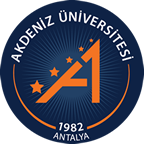 T.C. Akdeniz Üniversitesi RektörlüğüBilimsel Araştırma Projeleri Koordinasyon BirimiALTYAPI PROJESİ BAŞVURU FORMUProjenin BaşlığıProje Yürütücüsü ve BirimiAraştırmacılar ve BirimleriÇAĞRI BAŞLIĞIÖncelikli Alanlarda Altyapı Projesi Desteği 2Proje Grubu*(  ) Fen ve Mühendislik Bilimleri  (   ) Tıp ve Sağlık Bilimleri   (   ) Sosyal BilimlerAnahtar Kelimeler: Title:SummaryKeywords: İP NOİş Paketi AdıProjenin başarısındaki Önemi (%)**Kim(ler) tarafından gerçekleştirileceği (***)AYLARAYLARAYLARAYLARAYLARAYLARAYLARAYLARAYLARAYLARAYLARAYLARAYLARAYLARAYLARAYLARAYLARAYLARAYLARAYLARAYLARAYLARAYLARAYLARİP NOİş Paketi AdıProjenin başarısındaki Önemi (%)**Kim(ler) tarafından gerçekleştirileceği (***)123456789101112131415161718192021222324İŞ PAKETİ TABLOSUİŞ PAKETİ TABLOSUİŞ PAKETİ TABLOSUİP No: 1İP Adı: İP Adı: İP Hedefi: İP Hedefi: İP Hedefi: İP Kapsamında Yapılacak İşler/Görevler:1.1. 1.2.İP Kapsamında Yapılacak İşler/Görevler:1.1. 1.2.Kim(ler) Tarafından Gerçekleştirileceği(*)1.1.1.2.İP’nin Başarı Ölçütü: Başarı ölçütü olarak her bir iş paketinin hangi kriterleri sağladığında başarılı sayılacağı ölçülebilir ve izlenebilir şekilde nitel ve/veya nicel olarak belirtilmelidir. İP’nin Başarı Ölçütü: Başarı ölçütü olarak her bir iş paketinin hangi kriterleri sağladığında başarılı sayılacağı ölçülebilir ve izlenebilir şekilde nitel ve/veya nicel olarak belirtilmelidir. İP’nin Başarı Ölçütü: Başarı ölçütü olarak her bir iş paketinin hangi kriterleri sağladığında başarılı sayılacağı ölçülebilir ve izlenebilir şekilde nitel ve/veya nicel olarak belirtilmelidir. İP NoRisk(ler)in TanımıAlınacak Tedbir (ler) (B Planı)1Kuruluşta Bulunan Altyapı/Ekipman Türü, Modeli(Laboratuvar, Araç, Makine-Teçhizat, vb.)Projede Kullanım AmacıKatkı KaynağıMakine veTeçhizat GiderleriSarfGiderleriHizmetAlımlarıSeyahat GiderleriTOPLAMTalep Edilen BütçeAkdeniz Üniversitesi KatkısıDestekleyen Diğer Kuruluş KatkısıTOPLAM